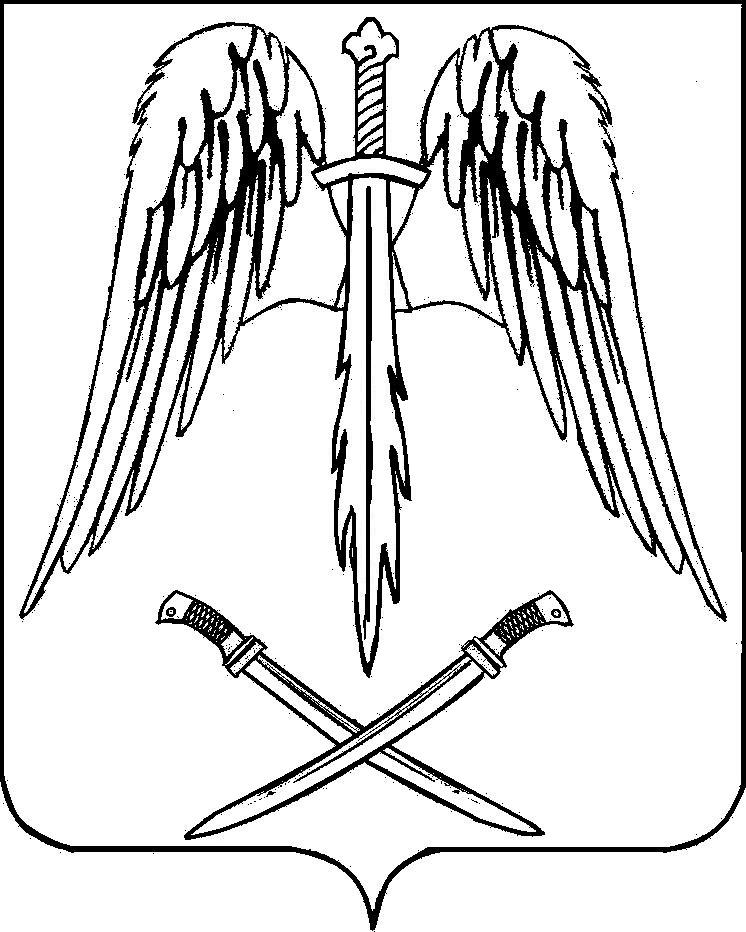 РЕШЕНИЕСОВЕТА АРХАНГЕЛЬСКОГО СЕЛЬСКОГО ПОСЕЛЕНИЯ ТИХОРЕЦКОГО РАЙОНАот 03.03.2015 года                                                                                                 № 38станица АрхангельскаяО досрочном прекращении полномочий главы Архангельского сельского поселения Тихорецкого районаРассмотрев заявление главы Архангельского сельского поселения Тихорецкого района Трифонова Владимира Васильевича об отставке по собственному желанию от 2 марта 2015 года, руководствуясь Федеральным законом от            6 октября 2003 года № 131-ФЗ «Об общих принципах организации местного самоуправления в Российской Федерации», статьей 33 Устава Архангельского сельского поселения Тихорецкого района, Совет Архангельского сельского поселения Тихорецкого района РЕШИЛ:1.Прекратить досрочно полномочия главы Архангельского сельского  поселения Тихорецкого района Трифонова Владимира Васильевича  в связи с отставкой  по собственному желанию 3 марта 2015 года.2.Настоящее решение вступает в силу со дня его подписания.Председатель Совета Архангельского сельского поселенияТихорецкого района                                                                         Е.В.Андрусенко